תוכן ענייניםבקשת תמיכה בתוכנית מו"פ - ערוץ מענקים מהיר1	פרטי המגיש והבקשה2	סיכום מנהלים (יועתק כלשונו לחוות הדעת ויוצג בפני וועדת המחקר)3	הצורך4	המוצר, רגולציה והיבטי תקינה5	רקע החברה, הצוות, יכולות החברה6	קניין רוחני7	הטכנולוגיה, ייחודיות וחדשנות, חסמי כניסה טכנולוגיים, אתגרים, מוצרי צד ג'8	תוכנית המו"פ9	אבני דרך10	שוק, שיווק, לקוחות, תחרות ומודל הכנסות11	התרומה למשק בישראל12	תמלוגים13	הייצור - ככל שיש ייצור14	נספחים (לשימוש מגיש הבקשה)פרטי המגיש והבקשהשם החברה מגיש הבקשהנושא ותיאור התוכניתמועדי התיקאנשי המפתחסיכום מנהלים (יועתק כלשונו לחוות הדעת ויוצג בפני וועדת המחקר)הצורךהזן טקסט כאן...המוצר, רגולציה והיבטי תקינההמוצרהזן טקסט כאן...היבטי תקינה, רגולציה ואיכות הסביבההזן טקסט כאן...רקע החברה, הצוות, יכולות החברההיסטוריית החברה ודגשים מיוחדיםהזן טקסט כאן...הצוות ויכולות החברה (תיאור מפורט)הזן טקסט כאן...מימון ותשתית פיננסית - סעיף חשוב ומרכזי בערוץ המהיר  - יש להקפיד למלא בקפידה !!הזן טקסט כאן...טבלת השקעות כוללת (כולל השקעות SAFE)טבלת השקעות בסבב האחרוןמשקיעים קיימים שידוע לחברה שישתתפו במימון המשלים בתיק זה				הזן טקסט כאן...משקיעים חדשים שידוע לחברה שישתתפו במימון המשלים בתיק זההזן טקסט כאן...הצעות השקעה שבוטלו או מתעכבים עקב המלחמההזן טקסט כאן...קניין רוחניבדיקת הפרת זכויות קניין רוחני וסקירת פטנטיםהזן טקסט כאן...רישום פטנטיםהבעלות במוצרהזן טקסט כאן...פיתוח בקוד פתוח (open source)הזן טקסט כאן...הטכנולוגיה, ייחודיות וחדשנות, חסמי כניסה טכנולוגיים, אתגרים, מוצרי צד ג'הטכנולוגיההזן טקסט כאן...ייחודיות וחדשנותהזן טקסט כאן...חסמי כניסה טכנולוגייםהזן טקסט כאן...מוצרי צד ג'הזן טקסט כאן...תוכנית המו"פרשימת משימות המו"פ בתיק זהפירוט תכולת המשימותקבלני משנה חו"לאבני דרךאבני דרך טכנולוגיות / שיווקיות / עסקיות בתקופת התיק הנוכחישוק, שיווק, לקוחות, תחרות ומודל הכנסותהמיצוב, השוק הרלוונטי, נתונים כמותיים של פלחי השוק הרלוונטיים (השוק העולמי) הזן טקסט כאן...הלקוחות המשלמים והמשתמשיםפילוח סוגי הלקוחות (customer discovery / customer segmentation)הזן טקסט כאן...מצב המוצר המוצע על ידי החברה בשוק כיום (רלוונטי רק במקרה של מוצר קיים שהוא נשוא הבקשה)הזן טקסט כאן...מוצרים מתחרים, תחרות, יתרון תחרותי (competition and competitive edge)טבלת המתחריםהזן טקסט כאן...חסמי כניסה לשוקהזן טקסט כאן...תוכנית השיווק של מוצרי התוכניתהזן טקסט כאן...מודל הכנסות ותחזית המכירות של מוצרי תוכנית מודל ההכנסותהזן טקסט כאן...תחזית המכירות של מוצרי התוכנית  (אלפי $)פירוט מבנה ההכנסותהזן טקסט כאן...טבלת תחזית ההכנסות של מוצרי התוכניתפירוט הנחות תחזית ההכנסותהזן טקסט כאן...התרומה למשק בישראלהזן טקסט כאן...תמלוגיםהייצור - ככל שיש ייצור תוכנית הייצורהזן טקסט כאן...סטאטוס ההיערכות לייצורהזן טקסט כאן...הצהרה בדבר מקום הייצור לגבי כלל מוצרי תוכנית המו"פ הכוללתהצהרת מקום הייצור בתיק הנוכחיהסברים בנוגע למקום היצורהזן טקסט כאן...נספחים (לשימוש מגיש הבקשה)הזן טקסט כאן...ט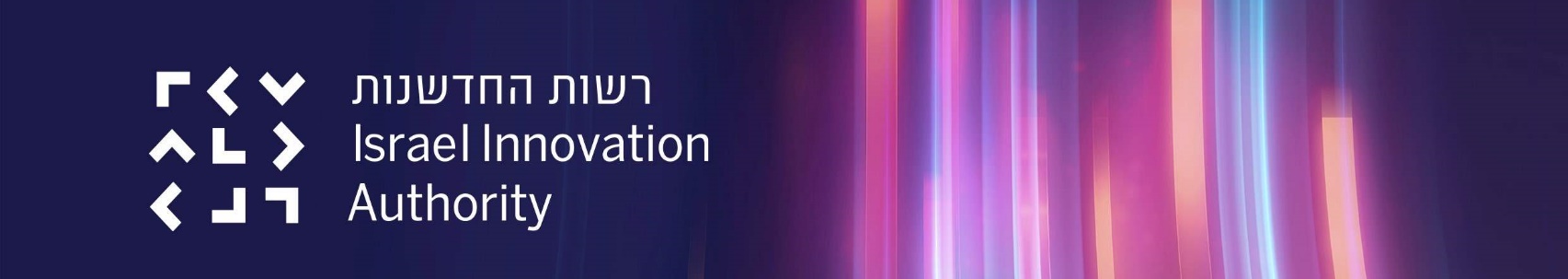 בקשת תמיכה בתוכנית מו"פ - ערוץ מענקים מהיר2023/10הקדמהטופס בקשה זה מיועד אך ורק לשימוש בערוץ המענקים המהיר!טופס הבקשה המוגש ע"י החברה הוא האמצעי העיקרי לבחינת הבקשה לתמיכה. טופס הבקשה מפרט ומסביר את בקשת החברה לכן קיימת חשיבות רבה להקפיד למלא אותו באופן מלא ומפורט, שיכלול מידע עדכני באופן שהמסרים של החברה יהיו ברורים מקריאת הבקשה.מילוי קפדני ומפורט של סעיפי הבקשה ימקסם את סיכוי החברה לכך שהמסרים שהוא מבקש להעביר יובנו בצורה נכונה בתהליך הבדיקה ויוצגו כך לחברי הוועדה.מומלץ לחברה לעיין טרם תחילת מילוי טופס הבקשה בדף המסלול באתר הרשות.הנחיות להגשת הבקשהכל השדות במסמך הבקשה הינם חובה. היכן שלא רלוונטי יש לציין "לא רלוונטי".נספחים המצורפים לבקשה אינם מהווים תחליף למילוי מלא של סעיפי הבקשה.יש למלא את טופס הבקשה עד סיכום המנהלים (כולל) בשפה עברית בלבד. שאר הסעיפים ימולאו בעברית או באנגלית (רצוי בעברית).הגדרות"מוצר" משמש לציין נכס מוחשי או לא מוחשי, תהליך או שירות, לרבות תהליכי ייצור ותוכנת מחשבים; לרבות מוצר חדש או חלק של אותו המוצר או מערכת הכוללת את המוצר או שיפור מהותי של המוצר הקיים ולרבות ידע.הנחיות לעריכת המסמךיש להשתמש בגרסה העדכנית של מסמך הבקשה.יש להשתמש בגרסת מיקרוסופט אופיס 2010 ומעלה ובמחשב מבוסס Windows 7 ומעלה.אין להסיר את הנעילה שאיתה מגיע המסמך שהורד מהרשת.אין להשתמש בכלי עריכה אחרים כדוגמת גוגל-דוקס, Open-Office, ...אין לחרוג בבקשה המוגשת מ- 25 עמודים.אין להעלות קבצי אופיס עם פקודות מאקרו.אין להעלות קבצי אופיס עם אובייקטים מוטמעים (אין לבצע העתק הדבק של גרפים וקבצים לטפסי הבקשה) למעט תמונות בפורמט .JPGאין להעלות קבצים המכילים בתוכם קישורים לקבצים חיצוניים אחרים.[ניתן להסיר את הרקע הצהוב (ההדגשה) שמציין את האזורים במסמך שהם ברי עריכה (בכל פתיחה של המסמך)]עברית: לחץ על לשונית "סקירה" ← "הגן/הגבל עריכה" ← הסר את הסימון "סמן את האזורים שבאפשרותי לערוך"English: Press "Review" → "Protect/Restrict Editing" → Uncheck "Highlight the regions I can edit"אישור החברה"אנו מאשרים שהמסמך נכתב ומוגש על טופס המקור שהורד מאתר רשות החדשנות ועומד בכל הדרישות המפורטות לעיל."המאשרשם:תפקיד:תאריך:24.10.202320793.12.18track_aid23ערוץ מענקים מהירvIIA_SupReq_TrackAid23_3.12.18_2079שם החברה (עברית)שם החברה (אנגלית)נושא התוכניתתיאור התוכניתמועד התחלה לתיק הנוכחימועד סיום לתיק הנוכחימספר חודשי התיק#תפקידשם מלאטלפוןEmail123על החברה להציג באופן תמציתי נושאים נבחרים מתוך התוכנית, בעלי חשיבות רבה עבור חברי הוועדה כגון:[1] המוצרים, הטכנולוגיה, עיקרי תכולת המו"פ, החדשנות והעומק הטכנולוגי בפיתוח והחדשנות הפונקציונאלית של המוצר הסופי[2] השוק הרלוונטי, ההזדמנות העסקית, ההיערכות השיווקית, המודל העסקי, תחזית המכירות, מתחריםהערה: עד 15 שורות (גופן Arial-11)הזן טקסט כאן... תאר ופרט לגבי כל אחד ממוצרי התיק את הבעיה/הצורך שהתיק בא לתת לו מענהתאר ופרט לגבי כל אחד ממוצרי התוכנית  את הנושאים הבאים:[1] המוצר (כולל תיאור פונקציונאלי) והאופן בו הוא עונה לצורך[2] מרכיבי המוצר, רכיביו ועקרונות הפעולה[3] תרחישי השימוש במוצר (use case)[4] מהי הצעת הערך הייחודית? – פרטהצעת הערך הייחודית: מסבירה (בקצרה) את התועלת הייחודית המוצעת ללקוח והמאפשרת לחברה להתבלט מהמתחריםככל שקיימות, תאר ופרט את דרישות התקינה, רגולציה או תקנות איכות סביבה בארץ ו/או במדינות היעד אליהן ישווקותאר ופרט התפתחויות ואירועים מיוחדים ודגשים מיוחדים לגבי החברה כדוגמת: רכישות, מיזוגים, שינויי בעלות, חילופי גברי, קשיים מיוחדים, תביעות, הצלחות וכישלונות  שיווקיים, פריצה טכנולוגית, וכו' – הדגש אירועים מהשנה האחרונהתאר ופרט את הנושאים הבאים:[1] הרקע והניסיון הרלוונטי של כל אחד מאנשי המפתח וצוות המו"פ, לרבות קבלני משנה מהותיים[2] הרקע והניסיון (ובפרט הניסיון הבינלאומי) של כל אחד מאנשי השיווק והמכירותתאר ופרט:[1] מימון הפעילות עד כה[2] כיצד בכוונת החברה לממן את חלקה בתקציב התיק הנוכחי, ומה הוודאות לגבי משקיעים מהם יש Term-Sheet או מכתבי כוונות חתומים[3] ככל שרלוונטי, פירוט המגעים עם משקיעים למימון המשלים בתיק זהמשקיע אסטרטגי:  גוף שאינו גוף השקעות ונמצא באותו תחום פעילות בו נמצאת החברהמשקיע עסקי:        גוף שאינו גוף השקעות ונמצא  בתחום פעילות שונה מהתחום בו נמצאת החברהניתן להוסיף שורות ככל שנדרשמספרתאגידהמשקיעתושבותתאריךmm\yyyyסכום(אלפי $)שווי (לפני הכסף)(אלפי $)אחוזבעלותשם ותיאור המשקיע / בעל מניות (מעל 5% בעלות)23סיווג המשקיע: עבור כל משקיע ברשימה יש לבחור ולהעתיק את הסיווג המתאים מהרשימה הבאה:קרן השקעה (או גוף פיננסי) גדולה  >  100מ' $קרן השקעה (או גוף פיננסי) בינונית 30-100 מ' $קרן השקעה (או גוף פיננסי) קטנה < 30 מ' $משקיע אסטרטגי משקיע עסקיאנג'ל או יזם-משקיע או מועדון אנג'ליםמשקיע זר שאינו פעיל בישראל = משקיע שהשקיע בישראל פחות משלוש השקעות בשלוש השנים האחרונותניתן להוסיף שורות ככל שנדרששם המשקיעסיווג המשקיעישראלי/זר שאינו פעיל בישראל23יש לציין את שמות המשקיעים הקיימים שידוע לחברה שישתתפו במימון המשלים ואת היקף המימון הצפוי של כל אחד מהםיש לציין את שמות המשקיעים החדשים שידוע לחברה שישתתפו במימון המשלים ואת היקף המימון הצפוי של כל אחד מהםככל שלחברה יש term sheets שבוטלו או מתעכבים עקב המלחמה יש לציין ולפרט על כךשים לב! במילוי סעיף ‎זה יש להתייחס ולפרט לגבי כל אחד ממוצרי התוכנית תאר ופרט לגבי כל אחד מהמוצרים:[1] האם נבדק כי המחקר והפיתוח ומוצריו אינם מפרים זכויות קניין רוחני (לרבות פטנטים) של אחרים? באיזה אופן?פרט את הפטנטים שהוגשו לרישום או יוגשו לרישום במסגרת התוכנית  על פי הידוע במועד הגשת הבקשה#הפטנטרלוונטיות הפטנט לתוכניתמועד וסטאטוס הרישום2תאר ופרט:[1] התייחס לזכויות הקניין של המבקש בידע המקדמי הנדרש לביצוע התוכנית וציין כיצד ישיג המבקש את זכויות השימוש בקניין הרוחני אם אינם בבעלותו (בבעלות חברת אם, אקדמיה וכד').[2] האם כל זכויות הקניין, לרבות הקניין הרוחני, בטכנולוגיות ובמוצרי התוכנית, הנם בבעלות הבלעדית של החברה מגיש הבקשה?א. התייחס לזכויות הקניין של המבקש בידע החדש  שייווצר כתוצאה מביצוע התוכנית. ב. אם לא, לגבי כל רכיב כזה  פרט את מהותו, הבעלות עליו וסוג ההרשאה שקבל החברה לשימוש בידע או במוצר. [3] בבקשה הכוללת בעלות משותפת בידע:א. יש להתייחס לזהות הבעלים הנוספים בידע שייווצר, לתרומת הבעלים הנוספים לפיתוח הידע, לחלוקת הבעלות והזכויות בידע, לזכות השימוש של המבקש בידע אשר אינו בבעלותו ולקיומו ולפרטיו של ההסכם המסדיר את האמור. ב. על המבקש לצרף את הסכם הבעלות המשותפת ליתר מסמכי הבקשה.[4] התייחס לזכויות הקניין בתוצרי המו"פ של קבלני המשנה או כל גורם אחר המועסקים במסגרת התוכנית. אם לא ייווצר IP האם ייווצר  ?knowhow  או שהבעלות הקניינית לא רלוונטית, הסבר מדוע.ככל שרלוונטי, פרט את רכיבי הקוד שיפותחו ויוחזרו לשימוש הקהילה כקוד הפתוח (Open Source), באיזה סוג רישיון ונמק את ההצדקה הכלכלית לכך: (1) בתוכנית , ו- (2) בתיק הנוכחי, אחרת ציין : "לא רלוונטיפרוט הטכנולוגיות שיפותחו במסגרת בקשה זו, ככל שרלוונטי – יש לצרף גם את עיקרי מפרט הביצועים של המוצרתאר ופרט את הייחודיות והחדשנות הטכנולוגית ו/או הפונקציונאלית (בנפרד) במוצר של החברה ביחס לקיים בחברה ובעולם במועד תחילת התיק הנוכחיתאר ופרט את חסמי הכניסה הטכנולוגיים אשר יקשו על מתחרים פוטנציאלים להתחרות עם מוצר דומהככל שרלוונטי, תאר ופרט שימוש ברכיבי צד ג' ו/או רכיבי קוד פתוח על פי הפירוט להלן - אחרת ציין :"לא רלוונטי"רכיבי הידע, לרבות פטנטים, רישיונות שימוש, מוצרים ומוצרים של צד שלישי, עליהם מתבססת תוכנית המו"פ  ו/או משולבים במוצרי התוכניתשים לב! במילוי סעיף ‎זה יש להתייחס ולפרט לגבי כל אחד ממוצרי התוכנית שמובילים לאבן דרך[1] פרט את שמות המשימות ותתי המשימות המתוקצבות בתיק הנוכחי ואת משאבי כוח האדם והתקציב הכולל הנדרשים לביצוען[1] פרט את שמות המשימות ותתי המשימות המתוקצבות בבקשה זו לשם ביצוע התוכנית (בנפרד לגבי כל מוצר) ואת משאבי כוח האדם והתקציב הכולל הנדרשים לביצועןמשימה הנה פעילות הפיתוח (על כל שלביה) של רכיב או מרכיב או אבן בנין או פונקציה של המוצר  ו/או הטכנולוגיה נשואי בקשה זו, או בלוק בסכמת הבלוקים של המוצר.לדוגמא: מודול תוכנה המממש פונקציה מסוימת של המוצר, מרכיב חומרתי או מכני או כימי פיסיקאלי או ביולוגי במוצר.הרשימה בטבלה תכיל את שמות המשימות ולא את פירוט המשימות פירוט המשימות יבוצע בסעיף הבאכיצד להגדיר שם משימה:שם המשימה אמור לענות על השאלה: "מה מפתחים?".(אין להתייחס לשלבי הפיתוח כגון: אפיון, תכנון, יישום, קידוד, ביצוע בדיקות, אינטגרציה וכו'.)הערות"שנות אדם": יש להתייחס לכוח אדם בחברה בלבד (כפי שמופיע בחוצץ כוח אדם בגיליון התקציב)"תקציב כולל": מתייחס לסך כל רכיבי תקציב המשימה בתקופת התיק ולא רק לרכיב כוח האדםניתן להרחיב את שורות הטבלה או להוסיף שורות בהתאם לצורך  (יש למחוק שורות ריקות)#שמות המשימות בבקשה זומועד התחלהmm/yyמועד סיוםmm/yyשנותאדםתקציב כולל(אלפי ₪)2345678910סה"כ (צריך להיות זהה לתקציב כ"א בגיליון התקציב)סעיף זה הוא לב הבקשהיש לקרוא בעיון ולפרט כל משימה בהתאם להנחיות הבאות !!!לגבי כל אחת מהמשימות שבטבלה לעיל יש לתאר, לפרט ולהתייחס בהרחבה לנושאים הבאים:[1] פירוט תכולת המו"פ במשימה ומוצריה באופן שניתן יהיה להבין: מה מפתחים, איך מפתחים[2] פירוט קבלני המשנה המשתתפים בביצועה המשימה, תפקידם ומוצריהם[3] פירוט שלב המו"פ של המשימה בתיק הנוכחי, כגון: אפיון, תכנון, מימוש, קידוד, בדיקות, אינטגרציה..,[4] האתגר והחדשנות שבמשימה ביחס לקיים במוצר בבסיס התוכנית מושא הבקשה בתחילת תקופת התיק הנוכחי[5] היתרון התחרותי שהמשימה מקנה (ככל שרלוונטי)[6] הצדקה לרכיבי התקציב הנדרשים לביצוע המשימה (יש להתייחס לכל רכיבי התקציב)הערות:משימות הכוללות מעל 2 שנות אדם, יש לפרק לתת משימות, ולהתייחס לכל תת משימה כנדרש לעיליש לפרט חדשנות רק במשימות בהן קיימת חדשנות (לא כל משימה חייבת שתהיה חדשנית)יש להתייחס בנפרד לחדשנות טכנולוגית (טכנולוגיה חדשה בעולם) ולחדשנות פונקציונאלית (פונקציה חדשה בעולם)מומלץ לאפיין את מוצרי המשימה במונחים מדידים ככל שניתן (כגון: רמת דיוק, ביצועים...)ניתן להרחיב את שורות הטבלה או להוסיף שורות בהתאם לצורך#נושאי פיתוח פעילות/משימה/מוצרים2345678910תאר ופרט את קבלני המשנה (קב"מ) המתוקצבים בתיק הנוכחי הפועלים מחוץ לישראל או שאינם תושבי ישראל, את מהות פעילותם בתיק ואת הסיבות להעסקתם במקום העסקת עובדים ו/או קבלני משנה ישראלים#שם קב"מ חו"לארץ מושבתיאור מהות הפעילות והסיבות להעסקת קב"מ חו"ל2תאר ופרט מספר אבני דרך מדידות ו/או הניתנות לבחינה בתקופה המצוינתבעמודה "מימונית" יש לציין כן אם אבן הדרך מימוניתתיאור אבני דרך ואופן בדיקת העמידה בהםמועד מתוכנןmm\yyyy23יש להתייחס לשוק הספציפי אליו שייך המוצר (ולא לשוק הכללי אליו משתייך / פונה המוצר )תאר ופרט לגבי כל אחד ממוצרי התוכנית  את הנושאים הבאים:[1] שוקי היעד הרלוונטיים[2] היקף השוק השנתי העולמי, קצב הגידול, המגמות וההתפתחויות בשוק [3] נתח השוק החזויציין את המקורות עליהם מתבסס המענהתאר ופרט את הנושאים הבאים לגבי כל אחד ממוצרי התוכנית :[1] סוגי הלקוחות (ישירים וסופיים) ומאפייניהם[2] פלח השוק/ סוג הלקוחות הראשון אליו מיועד המוצרלקוחות ישירים: הגופים המשלמים לחברה בעבור מוצרי התוכנית,  כגון: מפיצים, יצרנים, מפתחים, לקוחות סופיים...לקוחות סופיים: הלקוחות האחרונים בשרשרת השוק,  כגון: הצרכנים, משתמשי הקצה...הבהרות:אם כלפי לקוחות שונים נדרשות הצעות, תהליכי הפצה או מחירים שונים - הדבר מצביע על קיומם של מספר פלחי שוק /סוגי לקוחות שוניםמשתמשים: הלקוחות האחרונים בשרשרת השוק שמשתמשים במוצר,  כגון: הצרכנים, משתמשי הקצה...לקוחות משלמים: הגופים המשלמים ישירות לחברה בעבור מוצרי התוכנית,  כגון: משתמשים, חברות OEM, אינטגרטורים....אבחנה זו חשובה במקרה שבו הגורם המשלם אינו הגורם המשתמש. יש להציג בסעיף זה את שני סוגי הלקוחות.תאר ופרט את:[1] לקוחות עיקריים[2] שיתופי פעולה מהותיים (למשל, מעבדות מחקר, ספקים, ייצרני ציוד, מפיצים, אינטגרטורים וכדומה)[3] מכירות המוצר עד שנה זו – יש לשים לב שסעיף זה מתייחס למכירות המוצר ולא למכירות כלל החברההצג בטבלה הבאה את המידע הבא:[1] נתוני המוצרים המתחרים, יש להתייחס לעד שלושה מתחרים (ישירים ו/או עקיפים)[2] יכולות, יתרונות וחסרונות המוצרים המתחרים ביחס למוצרי התוכנית הנחיות:ככל שרלוונטי, תאר את הקטגוריות הישירות והעקיפות של תמונת התחרותציין את המקורות עליהם מתבסס המענה (כולל קישורים)מונחים:מתחרים ישירים:  מתחרים שפונים לאותם לקוחות עם מוצר מאותה קטגוריה בהקשר לאותה בעיה/צורךמתחרים עקיפים: מתחרים שפונים לאותם לקוחות עם מוצר מקטגוריה אחרת בהקשר לאותה בעיה/צורךשם היצרן קישור לאתרשם המוצר המתחרהפירוט והסבר: יכולות, יתרונות וחסרונותמאפיינים, מחיר ($), נתח שוק (%) וכל מידע רלוונטי אחר23ככל שידוע בשלב זה תאר ופרט את חסמי השיווק למוצרי התוכנית  לדוגמה: צורך ברישוי, עמידה בתקינה, דרישות רגולטוריות במדינות שונות, מגבלות חוקיות וכד')ככל שידוע בשלב זה תאר ופרט את הנושאים הבאים:[1] האסטרטגיה העסקית לטווח הקצר[2] תוכנית הפעולה השיווקית (go to market)[3] ערוצי השיווק: פעילות ישירה, פעילות עם שותפים (יש לפרט מיהם השותפים), פעילות באמצעות חברת בת, joint venture, OEM, נוכחות בארצות היעד.[4] ככל שרלוונטי, הסכמי שיווק קיימים, הזמנות, הסכמה לפיילוט... [5]  עלות רכישת לקוח. כמה עולה לרכוש לקוח ממוצע (כולל משאבי שיווק, מכירות, עמלות וכדומה)תאר ופרט את מודל ההכנסות (על מה הלקוחות ישלמו?) עבור כל אחד ממוצרי התוכנית הנחיות:מודל ההכנסות מתאר את האסטרטגיה, את "מנגנון יצירת ההכנסות". מתייחס לתהליך שבו נמכר מוצר או שירות תמורת תשלום ולאופן שבו החברה מייצרת ערך עסקי ומניבה הכנסות ורווחיםלדוגמה: מכירת מוצר נפרד, OEM, מכירה לעסקים B2B או לצרכנים B2C, במכירה חד פעמית, מכירה חוזרת, בתשלום חודשי או שנתי....תאר ופרט את הנושאים הבאים:[1] פירוט הנחות על פיהן מבוססת התחזית[2] ככל הסבר מהו הערך הנוסף החזוי של המוצר על הכנסות החברה – או –אם מכירות החברה תפגענה במידה והתוכנית לא תצא לפועל[3] התייחסות למספר היחידות שימכרו בכל שנה  כפול מחירה של יחידה אחת.[4] ההכנסות הן במונחי recognized revenue[5] האם וכיצד בוצע אימות התמחור המוצע מול לקוחות?יש לעדכן בטבלה את ציוני השנה באופן הבא: [y] מציין את שנת המכירות הראשונה הצפויה, [y+1] מציין את השנה העוקבת לה וכך הלאההמוצרשוק היעד[y][y+1][y+2][y+3][y+4]סה"כ23סה"כיש לפרט את ההנחות על פיהן מבוססת התחזית ואת הגידול הצפוי במכירותתאר ופרט את התרומה הישירה והעקיפה של התוכנית  למדינת ישראללדוגמה: תרומה לתעסוקה בישראל בכלל ובפריפריה בפרט, שילוב אוכלוסיות מגוונות, תרומה ליצוא, תחליף יבוא, שימושים נוספים בטכנולוגיה ובמוצר בתעשיות במשק הישראליתאר ופרט את:[1] פרט את הטכנולוגיות והמוצרים, לרבות מוצרים שימכרו כשרות, עבורם ישולמו התמלוגים לרשות החדשנות בגין התוכנית טבלת הטכנולוגיות והמוצרים לתמלוגים23אי מילוי סעיף זה משמעותו 100% ייצור בישראלהפרק מתייחס לייצור הסדרתי של המוצרים שבתוכנית  (ולא לייצור אבות טיפוס עבור המו"פ)ביחס למוצרי התוכנית  שאין בצידם ייצור (כגון: תוכנה, רישיונות, וכד') יש לציין: "אין ייצור"תאר ופרט לגבי כל אחד ממוצרי התוכנית  את הנושאים הבאים:[1] תוכנית הייצור[2] החסמים הפוטנציאלים לייצור[3] תחזית הייצור (במונחים כמותיים) על פני 5 שנים[4] האמצעים הפיזיים, התשתיות והמשאבים הפיננסיים הנדרשים לביצוע תוכנית הייצור[5] היצרנים, מקומות הייצור והשיקולים שבבחירתםתאר ופרט את הנושאים הבאים:[1] ההיערכות לייצור שנעשתה והמשאבים שהוקצו עד לתחילת תקופת התיק הנוכחי[2] היקפי הייצור שבוצעו (ביחידות) עד לתחילת תקופת התיק הנוכחילתשומת ליבכם: הצהרה זו נבחנת על ידי ועדת המחקר בבואה לקבל החלטה בנוגע לאישור הבקשההעברת ייצור נוסף לחו"ל בחריגה מהאמור בהצהרה זו מצריכה קבלת אישור מראש מועדת המחקר ועלולה לחייב את החברה בתשלום תקרת החזר מוגדלתהנחיות למילוי הטבלאות בסעיף זה (‏13.3):יש למלא את שתי הטבלאות בתת הסעיפים (‏13.3.1) ו- (Error! Reference source not found.)ככל שיתבצע ייצור בחו"ל, החלף את הכותרת בטבלה: "ציין את שם המדינה", בשם המדינה בה יתבצע הייצוראם לגבי כל מוצרי התוכנית  ומוצריה אין ייצור (כגון: תוכנה, רישיונות וכד'), יש לציין: "אין ייצור"כל שורה מתייחסת למוצר מסוים, ניתן להוסיף או להסיר שורות ככל שנדרש בהתאם למספר המוצריםהנחיות למילוי הטבלה בסעיף זה (‏13.3.1)"מהות הייצור" מתאר את המרכיב במוצר שייוצר במדינה המסוימת. לדוגמה: מארז, מעגל אלקטרוני, מנוע, צ'יפ, תרופה, יציקה"היקף %" מתייחס להיקף הייצור באחוזים. האחוז יחושב על פי עלויות היצור של הרכיבים במדינה ביחס לסך עלויות היצור של המוצר כולו"היקף הייצור הכולל (%)" מתייחס להיקף הייצור הכולל באחוזים של כלל המוצרים בכל אחת מהמדינות, האחוז יחושב על פי סך תשומות היצור של כלל המוצרים במדינה ביחס לסך תשומות היצור של כלל המוצרים בכלל המדינות. מספר זה אינו סיכום של השדות "היקף %"מדינת הייצור←ישראלציין את שם המדינהציין את שם המדינהציין את שם המדינה#שם המוצרמהות הייצורהיקף%מהות הייצורהיקף%מהות הייצורהיקף%מהות הייצורהיקף%23\היקף היצור הכולל במדינה (%)ביחס ליצור כלל המוצריםתאר ופרט את הנושאים הבאים (ככל שרלוונטי)בנוגע למרכיב היצור בישראל - את ההסדרים שנעשו להבטחת הייצור בישראלבנוגע למרכיב היצור מחוץ לישראל - את הסיבות לייצור (המלא או החלקי) מחוץ לישראל